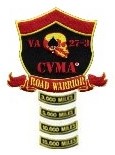 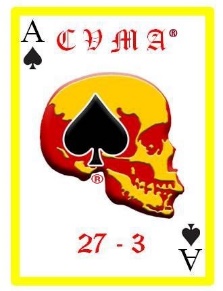 CVMA® 27-3Road Warrior ProgramRoad Captain Mileage and AttendanceEVENT NAME:		DATE:  	ROAD CAPTAIN: ________________________	TAIL GUNNER:  	The following members of VA 27-3 participated in this event:The Official Total Mileage is:  	Number of Bikes:  ____________________Signature